Drogie dzieci!!!	Dzisiaj wykleimy papierowy talerzyk plasteliną, tworząc z jednej jego strony noc,                          a z drugiej strony dzień. Podzielcie talerzyk na połowę  - z jednej jego strony ulepcie  to co kojarzy, Wam się z dniem, a z drugiej strony to co kojarzy Wam się z nocą. Życzę miłej pracy!!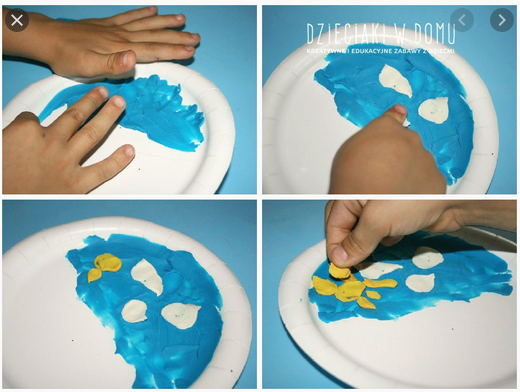 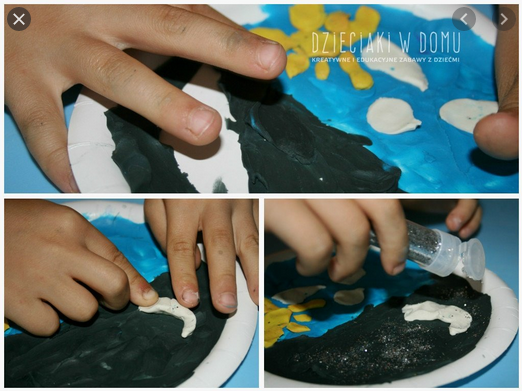                                                                                                                                                                                      Pani Bożenka